Ո Ր Ո Շ ՈՒ Մ12 մայիսի  2022 թվականի   N 811 -Ա ՆԵԼԼԻ ՌՈՄԻԿԻ ԱՂԱՄՅԱՆԻՆ ՊԱՏԿԱՆՈՂ  ՍՅՈՒՆԻՔԻ ՄԱՐԶԻ ԿԱՊԱՆ ՔԱՂԱՔԻ ՀԱՄԼԵՏԱՎԱՆ ԹԱՂԱՄԱՍՈՒՄ  ՀՈՂԱՄԱՍԻՆ  ՀԱՍՑԵ ՏՐԱՄԱԴՐԵԼՈՒ ՄԱՍԻՆՂեկավարվելով «Տեղական ինքնակառավարման մասին» Հայաստանի Հանրապետության օրենքի 35-րդ հոդվածի 1-ին մասի 22-րդ, 24-րդ կետերով, Հայաստանի Հանրապետության կառավարության 2005 թվականի դեկտեմբերի 29-ի  «Անշարժ գույքի` ըստ դրա գտնվելու վայրի հասցեավորման, ինչպես նաև անշարժ գույքի հասցեների ռեեստրի ստեղծման և վարման կարգը սահմանելու մասին» թիվ 2387-Ն որոշմամբ,  հիմք ընդունելով անշարժ գույքի առուվաճառքի պայմանագիրը և հաշվի առնելով Նելլի Ռոմիկի Աղամյանի  դիմումը.   ո ր ո շ ու մ   ե մՆելլի Ռոմիկի Աղամյանին պատկանող, Սյունիքի մարզի Կապան քաղաքի Համլետավան թաղամասում գտնվող 0.06 հա հողամասին տրամադրել հասցե. Սյունիքի մարզ, Կապան համայնք, ք.Կապան, Համլետավան թաղամաս, թիվ 236:ՀԱՄԱՅՆՔԻ ՂԵԿԱՎԱՐ                     ԳԵՎՈՐԳ ՓԱՐՍՅԱՆ          2022թ. մայիսի 12
        ք. Կապան
ՀԱՅԱՍՏԱՆԻ ՀԱՆՐԱՊԵՏՈՒԹՅԱՆ ԿԱՊԱՆ ՀԱՄԱՅՆՔԻ ՂԵԿԱՎԱՐ
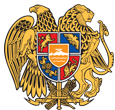 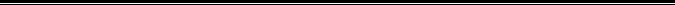 Հայաստանի Հանրապետության Սյունիքի մարզի Կապան համայնք 
ՀՀ, Սյունիքի մարզ, ք. Կապան, +374-285-42036, 060521818, kapan.syuniq@mta.gov.am